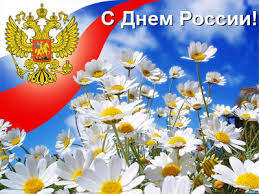 Дорогие жители Республики Коми!Сегодня самый замечательный праздник — День России!День страны, в которой мы живем и трудимся.День нашей Родины, которую невозможно не оценить по достоинству. Ведь такой могучей и справедливой державы нет во всем мире. И мы по праву гордимся, что рождены именно здесь. Пусть же впереди Россию ждет только светлое будущее и процветание. Пусть зеленеют ее луга, леса наполняются щебетом птиц, а в искренних сердцах ее людей звучит задушевная русская песня. Живи Россия, ты наша любовь и надежда!Желаю вам и вашим близким здоровья, счастья, добра и благополучия!Президент Союза промышленников, предпринимателей и работодателей Республики Коми, Член Правления РСПП                                                                                  О.А. Алтухов